ITU-T Q13/16 would like to thank ITU-T SG3 for informing their progress on OTT-related ongoing work items (your SG3-LS106, our SG16-TD725/Gen).ITU-T Q13/16 has been investigating some work items related to OTT services, including technical specifications on multimedia content delivery networks as well as the use of the IPTV platform. During its January 2022 meeting, ITU-T Q13/16 agreed to start new work items aim to specify requirements and architecture for IPTV multicast service and interactive low-latency multimedia services over the Internet. The scope of these draft Recommendations includes:Draft New Recommendation ITU-T H.IPTV-OpMcast specifies the requirements and the architecture of the open IPTV multicast service, which includes: Requirements and architecture of the dedicated open IPTV multicast service system; Requirements and scenarios for IPTV multicast network capability exposing to OTT traffic; Related reference points and procedure flow.Draft New Recommendation ITU-T F.ILMTS-reqs specifies the requirements of the interactive low-latency multimedia transmission system over the Internet (ILMTS), which includes: Hybrid network structure combining hierarchy and peer-to-peer (P2P) networking architecture; Two-way interactive multimedia network application scenarios.ITU-T Q13/16 examined the attachments of the original LS and is pleased to inform you that the definition of OTT found in Recommendation ITU-T D.262 will be adopted in our work items. Our group also noticed that the same definition was not included in Recommendation ITU-T D.1102 as a term defined elsewhere and would like to suggest ITU-T SG3 to add the term in an eventual revision of that text.ITU-T Q13/16 looks forward to continuing fruitful collaboration with ITU-T SG3 on OTTs and other matters. For your information, ITU-T Q13/16 will meet again in a Rapporteur Group meeting, planned to June 2022 timeframe (dates and venue to be confirmed). Further information about SG16 can be found at https://www.itu.int/ITU-T/go/sg16.Attachments:1	SG16-TD508/WP1 - Draft Recommendation ITU-T H.IPTV-OpMcast "Requirements and architecture for open IPTV multicast service" (New)2	SG16-TD509/WP1 - Draft Recommendation ITU-T F.ILMTS-reqs "Requirements for interactive low-latency multimedia transmission system over the Internet" (New)______________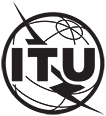 INTERNATIONAL TELECOMMUNICATION UNIONTELECOMMUNICATION
STANDARDIZATION SECTORSTUDY PERIOD 2022-2024INTERNATIONAL TELECOMMUNICATION UNIONTELECOMMUNICATION
STANDARDIZATION SECTORSTUDY PERIOD 2022-2024SCV-TD02INTERNATIONAL TELECOMMUNICATION UNIONTELECOMMUNICATION
STANDARDIZATION SECTORSTUDY PERIOD 2022-2024INTERNATIONAL TELECOMMUNICATION UNIONTELECOMMUNICATION
STANDARDIZATION SECTORSTUDY PERIOD 2022-2024SCVINTERNATIONAL TELECOMMUNICATION UNIONTELECOMMUNICATION
STANDARDIZATION SECTORSTUDY PERIOD 2022-2024INTERNATIONAL TELECOMMUNICATION UNIONTELECOMMUNICATION
STANDARDIZATION SECTORSTUDY PERIOD 2022-2024Original: EnglishQuestion(s):Question(s):13/16Virtual, 3 June 2022TD(Ref.: SG16-LS281)TD(Ref.: SG16-LS281)TD(Ref.: SG16-LS281)TD(Ref.: SG16-LS281)Source:Source:ITU-T Study Group 16ITU-T Study Group 16Title:Title:LS/r on OTTs (SG3-LS106) [to ITU-T SG3]LS/r on OTTs (SG3-LS106) [to ITU-T SG3]Keywords:OTTAbstract:This LS informs ITU-T SG3 about Q13/16's new work items related to OTTs and the adoption of ITU-T D.262's definition of OTT in SG16 texts. It also suggests ITU-T SG3 to include such OTT definition in Recommendation ITU-T D.1102.